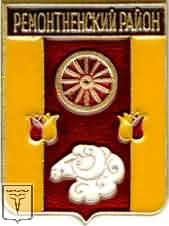 РОСТОВСКАЯ ОБЛАСТЬ  РЕМОНТНЕНСКИЙ  РАЙОН  Муниципальное образование «Подгорненское сельское поселение»АДМИНИСТРАЦИЯ ПОДГОРНЕНСКОГО  СЕЛЬСКОГО  ПОСЕЛЕНИЯПОСТАНОВЛЕНИЕ  04.06.2014 г.		                          N 58                                         с. ПодгорноеВ связи с  наступлением продолжительного  периода аномально высоких  температур  окружающей  среды, повышенной  пожарной опасностью на территории Подгорненского сельского поселения Ремонтненского района,  угрозой  возникновения  ландшафтных  пожаров, в  исполнение  требований Федерального закона от 06.10.2003 года № 131 ФЗ «Об  общих  принципах организации  местного  самоуправления в РФ», реализуя  требования постановления Администрации Ростовской  области  от 08.10.2008 года № 493 «О мерах  по  противодействию  выжигания   сухой  растительности  на  территории  Ростовской  области»,ПОСТАНОВЛЯЮ:Ввести на территории Подгорненского сельского поселения Ремонтненского района Ростовской области особый противопожарный режим с 05.06.2014 года по 01.10.2014 года.Руководителям сельхозпредприятий, крестьянских и фермерских хозяйств, организаций, учреждений и предприятий сельского поселения независимо от форм собственности:Организовать контроль за функционированием созданных подразделений добровольной пожарной охраны на территории сельского поселения;В случае возникновения пожаров на подведомственных и соседних объектах и территориях обеспечивать обязательное участие имеющихся сил и средств в тушении этих пожаров согласно плана привлечения; Организовать уборку горючего мусора и сухой травы на территориях, прилегающих к производственным и жилым зданиям; Категорически запретить сжигание травы и горючего мусора на подведомственных территориях и подворьях граждан;Запретить проведение сварочных и других огневых работ вне установленных мест; Обеспечить отключение электроснабжения от неэксплуатируемых в летний период зданий и сооружений.3.   В пожароопасный период создать группу патрулирования с привлечением УУП ОУУП и ПДН МО МВД России «Ремонтненский» старшины полиции  Лобачева А.С., представителей казачьей дружины, специалистов администрации для оперативного выявления фактов сжигания сухой растительности, стерни травы и мусора, разведения костров на территории Подгорненского сельского поселения. Контроль за выполнением настоящего постановления оставляю за собой.Глава Подгорненского сельского поселения 						      Л.В.Горбатенкок Постановлению Подгорненского с_п от 04.06.2014 г. № 58ГРАФИК ДЕЖУРСТВгруппы патрулирования для оперативного выявления фактов сжигания сухой растительности, стерни травы и мусора, разведения костров на территории Подгорненского сельского поселения.ГРАФИК ДЕЖУРСТВгруппы патрулирования для оперативного выявления фактов сжигания сухой растительности, стерни травы и мусора, разведения костров на территории Подгорненского сельского поселения.июль 2014 г.ГРАФИК ДЕЖУРСТВгруппы патрулирования для оперативного выявления фактов сжигания сухой растительности, стерни травы и мусора, разведения костров на территории Подгорненского сельского поселения.ГРАФИК ДЕЖУРСТВгруппы патрулирования для оперативного выявления фактов сжигания сухой растительности, стерни травы и мусора, разведения костров на территории Подгорненского сельского поселения.О введении особого противопожарного режима на территории Подгорненского сельского поселения Ремонтненского района Ростовской области.№п/пответственный дежурныйНаименование   
объекта 
основной
работы, 
июнь 2014 годаиюнь 2014 годаиюнь 2014 годаиюнь 2014 годаиюнь 2014 годаиюнь 2014 годаиюнь 2014 годаиюнь 2014 годаиюнь 2014 годаиюнь 2014 годаиюнь 2014 годаиюнь 2014 годаиюнь 2014 годаиюнь 2014 годаиюнь 2014 годаиюнь 2014 годаиюнь 2014 годаиюнь 2014 годаиюнь 2014 годаиюнь 2014 годаиюнь 2014 годаиюнь 2014 годаиюнь 2014 годаиюнь 2014 годаиюнь 2014 годаиюнь 2014 годаиюнь 2014 годаиюнь 2014 годаиюнь 2014 годаиюнь 2014 годаиюнь 2014 годаномер телефона№п/пответственный дежурныйНаименование   
объекта 
основной
работы, 
номер телефона1Лебедев Владимир Юрьевичказак  МКДхххх92817687352Бондаренко Виктор АлександровичСПК ПЗ«Подгорное»хххх892811368443Головченко Василий Ивановичбезработныйхххх892815397334Порохнев Евгений НиколаевичСПК п/з«Подгорное»хххх892981677235Инбулаев Алексей ВикторовичАдминистрация с\пххх892815842616Пшеничная Елена Викторовнаспециалист с_пххх892812173817Лубяницкий Сергей Михайловичначальник сектора экономики с\пххх892821206878Лубяницкая Светлана Васильевнаспециалист с_пххх892811265649Лобачев Александр Васильевич УУП ОУУП и ПДН МО МВД, старшина полицииххх89281167496ответственный дежурныйНаименование   
объекта 
основной
работы, 12345678910111213141516171819202122232425262728293031номер телефона1Лебедев Владимир Юрьевичказак  МКДхххх92817687352Бондаренко Виктор АлександровичСПК ПЗ«Подгорное»хххх892811368443Головченко Василий Ивановичбезработныйхххх892815397334Порохнев Евгений НиколаевичСПК п/з«Подгорное»хххх892981677235Инбулаев Алексей ВикторовичАдминистрация с\пххх892815842616Пшеничная Елена Викторовнаспециалист с_пххх892812988877Лубяницкий Сергей Михайловичначальник сектора экономики с\пххх892821206878Лубяницкая Светлана Васильевнаспециалист с_пххх892811265649Лобачев Александр Васильевич УУП ОУУП и ПДН МО МВД, старшина полицииххх89281167496№п/пответственный дежурныйНаименование   
объекта 
основной
работы, август 2014 годаавгуст 2014 годаавгуст 2014 годаавгуст 2014 годаавгуст 2014 годаавгуст 2014 годаавгуст 2014 годаавгуст 2014 годаавгуст 2014 годаавгуст 2014 годаавгуст 2014 годаавгуст 2014 годаавгуст 2014 годаавгуст 2014 годаавгуст 2014 годаавгуст 2014 годаавгуст 2014 годаавгуст 2014 годаавгуст 2014 годаавгуст 2014 годаавгуст 2014 годаавгуст 2014 годаавгуст 2014 годаавгуст 2014 годаавгуст 2014 годаавгуст 2014 годаавгуст 2014 годаавгуст 2014 годаавгуст 2014 годаавгуст 2014 годаавгуст 2014 года№ телефона№п/пответственный дежурныйНаименование   
объекта 
основной
работы, № телефона1Лебедев Владимир Юрьевичказак  МКДххх92817687352Бондаренко Виктор АлександровичСПК ПЗ«Подгорное»ххх892811368443Головченко Василий Ивановичбезработныйххх892815397334Порохнев Евгений НиколаевичСПК п/з«Подгорное»ххх892981677235Инбулаев Алексей ВикторовичАдминистрация с\пхххх892815842616Пшеничная Елена Викторовнаспециалист с_пхххх892812988877Лубяницкий Сергей Михайловичначальник сектора экономики с\пхххх892821206878Лубяницкая Светлана Васильевнаспециалист с_пхххх892811265649Лобачев Александр ВасильевичУУП ОУУП и ПДН МО МВД, старшина полицииххх89281167496№п/пФИОНаименование   
объекта основной
работы, адрес,  
должностьсентябрь 2014 годасентябрь 2014 годасентябрь 2014 годасентябрь 2014 годасентябрь 2014 годасентябрь 2014 годасентябрь 2014 годасентябрь 2014 годасентябрь 2014 годасентябрь 2014 годасентябрь 2014 годасентябрь 2014 годасентябрь 2014 годасентябрь 2014 годасентябрь 2014 годасентябрь 2014 годасентябрь 2014 годасентябрь 2014 годасентябрь 2014 годасентябрь 2014 годасентябрь 2014 годасентябрь 2014 годасентябрь 2014 годасентябрь 2014 годасентябрь 2014 годасентябрь 2014 годасентябрь 2014 годасентябрь 2014 годасентябрь 2014 годасентябрь 2014 года№ телефона№п/пФИОНаименование   
объекта основной
работы, адрес,  
должность№ телефона1Лебедев Владимир Юрьевичказак  МКДхххх92817687352Бондаренко Виктор АлександровичСПК ПЗ«Подгорное»хххх892811368443Головченко Василий ИвановичГУП РО "УРСВ"ххх892815397334Порохнев Евгений НиколаевичСПК п/з«Подгорное»ххх892981677235Инбулаев Алексей ВикторовичАдминистрация с/пххх892815842616Пшеничная Елена Викторовнаспециалист с_пххх892812988877Лубяницкий Сергей Михайловичначальник сектора экономики с\пххх892821206878Лубяницкая Светлана Васильевнаспециалист с_пххх892811265649Лобачев Александр Васильевич УУП ОУУП и ПДН МО МВД, старшина полициихххх89281167496